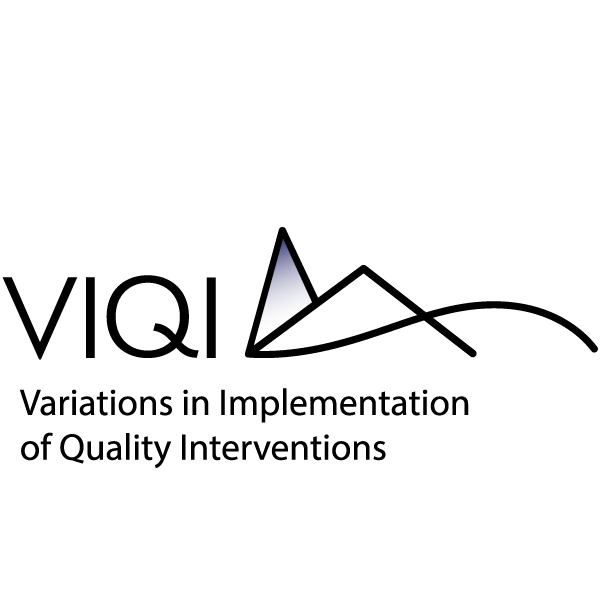 Attachment B.1BASELINE ADMINISTRATOR SURVEYThe purpose of the Baseline Administrator Survey is to collect information on administrator demographics and background as well as characteristics of early care and education centers that are theorized to: 1) affect implementation; and 2) moderate the impacts of the interventions, or the effects of early care and education quality on child outcomes, as indicated in the VIQI Project conceptual model. This attachment includes the following: (a) the baseline survey, and (b) communication to administrators regarding this survey.An agency may not conduct or sponsor, and a person is not required to respond to, a collection of information unless it displays a currently valid OMB control number. The OMB number for this information collection is 0970-XXXX and the expiration date is XX/XX/XXXX.IntroductionThank you for participating in the Variations in Implementation of Quality Interventions (VIQI) Project! As part of this study, we would like you to answer some questions about yourself and your experiences as an administrator or director of early care and education. Also included are questions about the staff at your center. This information is crucial to helping us understand the role of administrators and directors in promoting quality of teaching and learning in early care and education settings.Your participation is completely voluntary, and you may skip any questions you do not wish to answer. Your decision to participate will not have any effect on your job. The study team will follow strict procedures to protect your responses, and your responses will only be used for research and program improvement purposes. Your responses will be stored in password protected computer files and in locked research facilities. The data will be used only by the research team and and other researchers bound by the same security requirements described here. We also may share de-identified responses with researchers looking at other education research topics who agree that they will protect your information.Please complete this questionnaire within the next [X] days. [If PAPER COPY, INCLUDE: Once complete, please send it back to [ADDRESS].] The questionnaire will take approximately 36 minutes in total to complete. If you have any questions, please contact your project liaison at [PHONE] or [email].Thank you!Background InformationToday’s Date: What is your job title?In what year were you born?What is your sex?What is your Ethnicity?What is your Race?SELECT ONE OR MORE.PROFESSIONAL EXPERIENCEIndicate the total number of years that you have worked in the positions listed below, counting this year. Throughout the survey, the term “teacher” is used to refer to a teaching position with primary responsibility for providing instruction and supervision of children in a classroom. The term “assistant teacher” is used to refer to an assistant teacher, paraprofessional, or aide that works under the supervision of a teacher to give additional attention, support and instruction to children in the classroom.Which age levels or grade(s) did you teach before becoming an administrator/director?CHOOSE ALL THAT APPLY.What is the highest level of schooling you have completed? CHOOSE ONE.Indicate the major field of study of your highest level degree.CHOOSE ALL THAT APPLY.Are you currently a salaried worker in your position as director/administrator?What is your annual salary (before taxes) for this year (2018-2019) in your position as director/administrator, not including bonuses?CHOOSE ONE.What is your hourly wage in your position as director/administrator?CHOOSE ONE.   Do you get overtime pay for your current position as director/administrator?How many hours are you regularly scheduled to work per week as director/administrator for this [year]?CHOOSE ONE.Which option best describes how many days you are regularly scheduled to work in your position as director/administrator this [year]?CHOOSE ONE.Which of the following benefits are available to the staff at this center, even if some individuals do not participate or use them?CHOOSE ALL THAT APPLY.In addition to being a director/administrator in an early care and education center, do you currently hold any other jobs? This may include other permanent full-time or part-time jobs, or temporary, transitional or seasonal jobs. StaffingNote: All items in this section are pulled from the ECE-ICHQ Center Director Questionnaire.The next section includes questions about staff who work at your early care and education center. The categories listed are for staff who may work directly with children. We are also interested in learning about the number of full-time and part-time specialists, administrators, and support staff who may also work in your center. The terms may not be the same as those being used in your center. But, please do your best to put staff working directly with children into one of the categories listed below. Here, and throughout the survey, the term “teacher” is used to refer to a teaching position with primary responsibility for providing instruction and supervision of children in a classroom.The term “assistant teacher” is used to refer to an assistant teacher, paraprofessional, or aide that works under the supervision of a lead teacher to give additional attention, support and instruction to children in the classroom. The term “coach” is used to refer to a professional who provides teachers/assistant teachers with feedback and support to help improve what they do in the classroom. How many of each staff category work at your center?What are the minimum education requirements for each type of staff in your center listed below? What informed the education requirements, credentials, and level of experience required for each position?CHECK ALL THAT APPLY FOR EACH POSITION.STAFFING CHANGESHow many different directors have there been in your center within the past five years?number of directorsHow many individuals who work directly with children ages 3 to 4 left the center by their own decision last year (2017-2018)? Do not include staff who have been terminated.number of teachers		number of assistant teachers How many individuals who work directly with children ages 3 to 4 were terminated last year (2017-2018)?number of teachers		number of assistant teachers During last year (2017-2018), did any full-time positions for teachers or assistant teachers go unfilled when there was a vacancy?How long did the following full-time positions go unfilled when there was a vacancy last year (2017-2018)?CHOOSE ONE PER ROW.Choose the option that best characterizes teacher assignments (pairings of co-teachers or teacher and assistant teacher) in classrooms working with children ages 3 to 4 in your early care and education center last year (2017-2018).CHOOSE ONE.Additional ServicesWe are interested in learning about the types of services that children and their families can access through your center.In addition to early care and education, does your center offer…[PROGRAMMING NOTES: If 27a is yes, ask 28. Otherwise, disable 28.]Who provides health screening, such as medical, dental, vision, hearing or speech screening?[PROGRAMMING NOTES: If 27b is yes, ask 29. Otherwise, disable 29.]Who provides medical care?[PROGRAMMING NOTES: If 27c is yes, ask 30. Otherwise, disable 30.]Who provides dental care?[PROGRAMMING NOTES: If 27d is yes, ask 31. Otherwise, disable 31.]Who provides mental health care for children or parents?[PROGRAMMING NOTES: If 27e is yes, ask 32. Otherwise, disable 32.]Who provides home visiting?[PROGRAMMING NOTES: If 27f is yes, ask 33. Otherwise, disable 33.]Who provides therapeutic service, such as speech therapy, occupational therapy, or services for children with special needs?[PROGRAMMING NOTES: If 27g is yes, ask 34. Otherwise, disable 34.]Who provides education or job training for parents?[PROGRAMMING NOTES: If 27h is yes, ask 35. Otherwise, disable 35.]Who provides social services for parents, such as housing or food assistance, emergency cash assistance, legal assistance, or another service for parents?[PROGRAMMING NOTES: If 27i is yes, ask 36. Otherwise, disable 36.]Who provides wrap-around care or early morning care?Does your program offer or make available any of the following services for dual language learner (DLL) children and their families?Child AssessmentsWe are interested in learning about the child assessments used in your center last year (2017-2018). What kinds of child assessments were teachers required to use in classrooms with children ages 3 to 4 last year (2017-2018)?CHOOSE ALL THAT APPLY.How did you use the results from any of the above assessments last year (2017-2018)?CHOOSE ALL THAT APPLY.Were teachers required to submit child assessment data to you or another administrator at your center last year (2017-2018)?How often were teachers required to submit child assessment data last year (2017-2018)?Professional SupportsWe are interested in learning about the professional supports provided for teachers and assistant teachers in your center last year (2017-2018). TEACHERSFor the next questions, please think about the teachers at your center. (You will report on assistant teachers at your center in later questions.)Please indicate which of the following professional support opportunities were offered during the work day to teachers of children ages 3 to 4 in your center last year (2017-2018).CHOOSE ONE PER ROW.Did your center provide teachers with time for the professional support opportunities listed above during their regular scheduled hours?Which of the following were used to provide teachers in your center with time for professional support opportunities during regular scheduled hours last year (2017-2018)?CHOOSE ALL THAT APPLY.How many total “professional days” of training did teachers last year (2017-2018) as part of their regular scheduled hours?   daysASSISTANT TEACHERSFor the next questions, please think about the assistant teachers at your center. Please indicate which of the following professional support opportunities were offered during the work day to assistant teachers of children ages 3 to 4 in your center last year (2017-2018).CHOOSE ONE PER ROW.Did your center provide assistant teachers with time for the professional support opportunities listed above during their regular scheduled hours?Which of the following were used to provide assistant teachers in your center with time for professional support opportunities during regular scheduled hours last year (2017-2018)?CHOOSE ALL THAT APPLY.How many total “professional days” of training did assistant teachers receive last year (2017-2018) as part of their regular scheduled hours?  daysGENERAL PROFESSIONAL SUPPORTS AND RESOURCESWhat sources of funding are used to cover operating costs and expenditures for your center?CHOOSE ALL THAT APPLY.Is your center’s capacity to support children’s learning and development hindered by any of the following issues?CHOOSE ONE PER ROW.SupervisionWe are interested in learning about supervision provided for teachers and assistant teachers in your center last year (2017-2018). TEACHERSFor these questions, please think about the supervision provided only to teachers at your center.Who was the direct supervisor of teachers of children ages 3 to 4 last year (2017-2018)?What was the format for formal supervision of teachers and how often did it occur?CHOOSE ONE PER ROW.Which of the following topics were covered during any formal supervision that you reported teachers receiving above?CHOOSE ALL THAT APPLY.How often were teachers observed formally as part of an official performance appraisal process (i.e., formal evaluation) last year (2017-2018)?ASSISTANT TEACHERS For these questions, please think about the supervision provided to assistant teachers at your center.Who was the direct supervisor of assistant teachers of children ages 3 to 4 last year (2017-2018)?What was the format for formal supervision of assistant teachers and how often did it occur?CHOOSE ONE PER ROW.Which of the following topics were covered during any formal supervision that you reported assistant teachers receiving above?CHOOSE ALL THAT APPLY.How often were assistant teachers observed formally as part of an official performance appraisal process (i.e., formal evaluation) last year (2017-2018)?CoachingWe are interested in learning about the coaching provided for teachers in your center last year (2017-2018). A coach is a professional who provides teachers with feedback and support to help improve what teachers do in the classroom. Do NOT include observations completed by center directors, other center administrators or supervisors, or master teachers.TEACHERSFor these questions, please think about the coaching provided only to teachers at your center. (You will report on assistant teachers at your center in later questions.) How often was coaching offered to teachers last year (2017-2018)? Do NOT include observations completed by center directors, other center administrators or supervisors, or master teachers.[PROGRAMMING NOTES: If “never” (1) is chosen for 60a or 60b, skip to 63. If any other option (2 through 6) is chosen for 60a or 60b, go to 61.]Which of the following topics were covered during any coaching sessions that you reported teachers receiving above?CHOOSE ALL THAT APPLY.Which organizations provided coaching to teachers?CHOOSE ALL THAT APPLY.ASSISTANT TEACHERS For these questions, please think about the coaching provided only to assistant teachers at your center.What, if any coaching was offered to assistant teachers last year (2017-2018)? Do NOT include observations completed by center directors, other center administrators or supervisors, or master teachers.[PROGRAMMING NOTES: If “never” (1) is chosen for 63a or 63b, skip to 66. If any other option (2 through 6) is chosen for 63a or 63b, go to 64.]Which of the following topics were covered during any coaching session that you reported assistant teachers receiving above?CHOOSE ALL THAT APPLY.Which organizations provided coaching to assistant teachers?CHOOSE ALL THAT APPLY.Teaching and LearningWe want to know which sets of skills you think are most important for children ages 3 to 4 to be learning.Please RANK the following 7 sets of skills (a through g) according to which you think are most important (7) to the least important (1) skills for children ages 3 to 4 to be learning to be learning.Choose ONE answer for each row, and make sure to USE EACH NUMBER ONLY 1 TIME (no ties!).For example, choose the number “7” for the skill that you believe is the “Most important,” the number “6” for the skill you believe has the second highest importance, and so forth until you choose the number “1” for the skill you believe is the “Least important.”Thinking about language and literacy skills only, please rank the following 6 sets of skills (a through f) according to which you think are the most important (6) to prioritize in the language and literacy activities you do to the least important (1) prioritize for children ages 3 to 4.Choose ONE answer for each row, and make sure to USE EACH NUMBER ONLY 1 TIME (no ties!).Thinking about mathematics skills only, please rank the following 7 sets of skills (a through g) according to which you think are the most important (7) to prioritize in the math activities you do to the least important (1) prioritize for children ages 3 to 4.Choose ONE answer for each row, and make sure to USE EACH NUMBER ONLY 1 TIME (no ties!).Thinking about social-emotional skills only, please rank the following 6 sets of skills (a through f) according to which you think are the most important (6) to prioritize in the social-emotional activities you do to the least important (1) prioritize for children ages 3 to 4.Choose ONE answer for each row, and make sure to USE EACH NUMBER ONLY 1 TIME (no ties!).Thinking about science skills and topics only, please rank the following 4 sets of skills and topics (a through d) according to which you think are the most important (4) to prioritize in the science activities you do to the least important (1) prioritize for children ages 3 to 4.Choose ONE answer for each row, and make sure to USE EACH NUMBER ONLY 1 TIME (no ties!).Recognizing that some things in early care and education centers (ECE) are required by external sources, what are YOUR OWN PERSONAL BELIEFS about early care and education centers?Please select the number that most nearly represents YOUR BELIEFS about each item’s importance for early care and education centers for children ages 3 to 4.
(1 = Strongly agree; 5 = Strongly disagree)Work EnvironmentThe next set of questions asks about your work environment. Your responses will only be used for research and program improvement purposes.ORGANIZATIONAL CLIMATEHow strongly do you agree or disagree with the following statements? For each row (across), choose one phrase that best completes the following: “When it comes to early care and education practices, the staff in my center who work with children ages 3 to 4…”This is the end of the survey. Thank you!Communication to Participants Regarding the Survey Overview: The baseline survey that will be administered to administrators of participating centers will be accompanied by an email or letter that introduces the survey. If a survey is not received, a follow-up reminder email(s) or letter(s) may be sent. SURVEY EMAILS/LETTERSThe following items will be addressed in communications to administrators regarding the survey administered at baseline:Welcome to the studyStudy background and a brief description of the survey Link to the online survey [If needed: Description of how to return the survey]Deadline for submissionToll-free number or study email address for technical issues or questions about the surveyTHANK YOU LETTERS/EMAILSAdministrators who submit a survey will receive a thank you email or letter. The note will thank them for their time and encourage future participation. The following items will be addressed in thank you notes:Thank you for participationStudy importanceReminder about future data collections//2018MMDD1Center director/Executive director2Instructional or educational director/coordinator3Other (please specify: _______________________________________)YYYY1Female2Male1Hispanic or Latino2Not Hispanic or Latino1American Indian or Alaska Native2Asian3Black or African American4Native Hawaiian or Other Pacific Islander5WhiteHow many years have you been an administrator/director of an early care and education center?How many years have you been an administrator/director of an early care and education center?How many years have you been an administrator/director of an early care and education center?How many years have you been an administrator/director of an early care and education center?1This is my first year511 to 15 years21 to 2 years616 to 20 years33 to 5 years7More than 20 years46 to 10 yearsHow many years have you been an administrator/director at your current center?How many years have you been an administrator/director at your current center?How many years have you been an administrator/director at your current center?How many years have you been an administrator/director at your current center?1This is my first year511 to 15 years21 to 2 years616 to 20 years33 to 5 years7More than 20 years46 to 10 yearsHow many years did you work as a teacher/assistant teacher before becoming an administrator/director?How many years did you work as a teacher/assistant teacher before becoming an administrator/director?How many years did you work as a teacher/assistant teacher before becoming an administrator/director?How many years did you work as a teacher/assistant teacher before becoming an administrator/director?10 years511 to 15 years21 to 2 years616 to 20 years33 to 5 years7More than 20 years46 to 10 years1Infants51st through 5th grade2Toddlers (under 36 months)66th through High School3Preschool (ages 3-5)7None: No prior teaching experience4Kindergarten1Less than a High School Diploma/GED  SKIP TO 112High School Diploma/GED  SKIP TO 113Vocational or Technical Diploma after High School  SKIP TO 114Some College but no Degree  SKIP TO 115Associate’s Degree6Bachelor’s degree     7Graduate or Professional School but no Degree8Master’s degree 9Education specialist or professional diploma based on at least one year of course work at a master’s degree level 10Doctorate 11Other1Early childhood education2Elementary education3Special education4Child development5Reading specialist6Curriculum and instruction7Bilingual/bicultural education8Other education-related major (such as educational psychology, education administration, music education, etc.)9Non-education major (such as history, English, etc.)1Yes  GO TO 13, THEN 152No  SKIP TO 141Less than $20,0006$60,001-$70,0002$20,001-$30,0007$70,001-$80,0003$30,001-$40,0008$80,001-$90,0004$40,001-$50,0009$90,001-$100,0005$50,001-$60,00010More than $100,0001$12.99 or less an hour6$21.00 $24.99 an hour2$13.00– $16.99 an hour7$25.00 – $28.99 an hour3$17.00– $20.99 an hour8$29.00 or more an hour1Yes2No1Less than 10 hours736-40 hours210-15 hours841-45 hours316-20 hours946-50 hours420-25 hours1051-55 hours526-30 hours1156-60 hours631-35 hours12More than 60 hours1I work as a director/administrator year-round (January through December) 2I work as a director/administrator during the “school year” only**Consider “school year” to be the typical months that public schools in your area are open.*Consider “school year” to be the typical months that public schools in your area are open.1Health insurance coverage2Dental benefits, including any offered at a cost to you3Vision benefits, including any offered at a cost to you4Paid holidays5Paid time off (e.g., vacation, sick days)6Free or reduced cost early care and education for your child7A retirement or 401K plan8Paid tuition9Free professional development and training1Yes 2NoTotal number of regular, permanent staff at your center Total number of other staff who are available to work in your center (e.g., shared with partner agency, grantee)Teachers who work with children ages 3 to 4Assistant teachers (assistant teacher, paraprofessional, or aide) who work with children ages 3 to 4Floater teachers (not assigned to a particular classroom) who work with children ages 3 to 4Coaches (who focuses on providing feedback and support for teachers to improve their practice)Education specialists or master teachers (who focus on development or support of the educational program or curriculum or are a support for teachers)Specialists who provide or connect children and their families with services outside of the classroom (such as to assist with nutrition, health, mental health or support services)Staff who focus on administration or management of operations or financesOther staff (include clerical staff, drivers, cooks, maintenance and janitorial staff, etc.)CHOOSE ONE PER ROW.N/A; NONE AT MY CENTERHIGH SCHOOL GRADUATEASSOCIATE’S DEGREEBACHELOR’S DEGREEMASTER’S DEGREE OR HIGHERMASTER’S DEGREE OR HIGHERTeachers who work with children ages 3 to 4123455Assistant teachers who work with children ages 3 to 4 123455Aides who work with children ages 3 to 4 123455Center director 123455Coaches 123455Educational specialists123455 TeacherAssistant Teacher Licensing standards11Standards set by funding source (for example, Head Start program performance standards, state pre-k standards, or private funder)22Standards set by participation in a quality rating and improvement system33Standards set to achieve child care accreditation by a local, state, or national accrediting entity44Standards set by sponsoring organization (for example, public school or oversight entity such as an umbrella organization)55Internal background, training, or performance assessment information on successful staff661Yes 2No  SKIP TO 26No vacancyLess than one weekMore than one week, but less than a monthOne to two monthsThree to four monthsMore than four monthsTeachers who work with children ages 3 to 4123456Assistant teachers who work with children ages 3 to 41234561I/We generally try to keep teacher assignments the same each year. If assignments change, it is because someone has left the center.2I/We generally try to rotate or change up teacher assignments every year.3I/We generally try to rotate or change up teacher assignments every few years.4Assistant teachers rotate around to different classrooms on a frequent (daily/weekly/monthly) basis.5Unsure/Don’t knowYesNoHealth screening such as medical, dental, vision, hearing or speech screening?12Medical care?12Dental care?12Mental health care for children or parents?12Home visiting?12Therapeutic service such as speech therapy, occupational therapy, or services for children with special needs?12Education or job training for parents?12Social services for parents, such as housing or food assistance, emergency cash assistance, legal assistance, or another service for parents?12Wrap-around care or early morning care?121Provided directly by my program/center 2Provided by a community partner1Provided directly by my program/center2Provided by a community partner1Provided directly by my program/center2Provided by a community partner1Provided directly by my program/center2Provided by a community partner1Provided directly by my program/center2Provided by a community partner1Provided directly by my program/center2Provided by a community partner1Provided directly by my program/center2Provided by a community partner1Provided directly by my program/center2Provided by a community partner1Provided directly by my progr program/center am 2Provided by a community partnerYesNoAssessment of English language skills 12Assessment of basic reading and writing skills 12Activities and workshops for parents of DLLs12Assistance in applying for medical insurance12Information about adult ESL or education and community resources121Work Sampling System®2Teaching Strategies GOLD®   3 High Scope Child Observation Record (COR)4Other published assessment tools (e.g., Ages and Stages Questionnaires, Brigance Preschool Screen, Galileo, Hawaii Early Learning Profile (HELP), Learning Accomplishment Profile Screening (E-LAP, LAP-R, LAP-D))5Child Portfolios and/or Work Samples (Electronic or Hardcopy)     6Teacher observation of specific objectives7Locally-designed, or teacher- or center-created assessment1Identify children who may need additional testing (for a learning problem, for example) 2Share or discuss results with teachers in a group setting such as a staff meeting or Common Planning Time 3Refer children for therapeutic services or additional assessment4Share or review results with coaches or mentors5Inform plans for professional development opportunities for teachers or staff6Develop or modify center or classroom goals7Include in formal evaluations 8Include in reporting requirements (for example, for Head Start, QRIS, or other funding requirements)1Yes2No  SKIP TO 421Monthly or more often2Quarterly3Twice per year4Once per yearDuring the workday, are teachers able to…YesNoPlan or prepare for teaching/their classroom on their own 12Plan or prepare for teaching/their classroom with another teacher or assistant assigned to the same classroom12Meet with other teachers to collaborate and plan (e.g., as part of common planning time or a professional learning community)12Observe other teachers while their class is covered12Participate in peer mentoring as part of a formal arrangement recognized or supported by your center12Attend workshops, conferences or training sessions (including training provided by your center)12Attend coaching sessions or be observed by a coach while teaching 121Yes2No  SKIP TO 451Substitute teachers to cover classes 2Early dismissal or late start for children 3Professional days built in  during breaks of one week or more 4Professional days built in  during weeks when children are in attendance   5Common planning time for teachers 6Reduced  teacher workloads (less time in the classroom with children or less time on other assigned duties)  During the workday, are assistant teachers able to…YesNoPlan or prepare for teaching/their classroom on their own 12Plan or prepare for teaching/their classroom with another teacher assigned to the same classroom12Meet with other teachers to collaborate and plan (e.g., as part of common planning time or a professional learning community)12Observe other teachers while their class is covered12Participate in peer mentoring as part of a formal arrangement recognized or supported by your center12Attend workshops, conferences or training sessions (including training provided by your center)12Attend coaching sessions or be observed by a coach while teaching 121Yes2No  SKIP TO 491Substitute teachers to cover classes 2Early dismissal or late start for children 3Professional days built in  during breaks of one week or more 4Professional days built in  during weeks when children are in attendance   5Common planning time for teachers 6Reduced  teacher workloads (less time in the classroom with children or less time on other assigned duties)  1Tuition from children attending center2Federal, state and local early care and education and preschool funding and resources (e.g., Child Care Development Fund, Head Start, Preschool Development, or Early Learning Challenge grants)3Child care subsidy program4Fundraising 5Other:  _____________________________________________________________Not at allVery littleTo some extentA lotLack of opportunities and support for professional development for myself1234Lack of opportunities and support for professional development for teachers 1234Difficulties with covering classrooms so teachers can go to trainings1234Difficulties with covering classrooms so teachers can go to coaching sessions1234Shortage of qualified and/or high-performing teachers 1234Shortage of teachers with competence in teaching children with special needs1234Shortage of teachers with competence in teaching dual language learner children1234High turnover among classroom staff1234Shortage or inadequacy of classroom materials (e.g., books, art supplies, manipulatives)  1234Shortage or inadequacy of technology (e.g., computers, tablets)1234Prevalence of children with behavior problems1234Lack of a curriculum or prescribed classroom activities12341Center director/Executive director2Instructional or educational director/coordinator3OtherFrequencyFrequencyFrequencyFrequencyFrequencyFrequencyType of SupervisionNeverWeeklyMonthlyQuarterlyYearlyAs neededOne-on-one 123456Group meeting 1234561Implementing lessons or activities from a curriculum2Understanding of or activities about children’s language or literacy/reading development 3Understanding of or activities about children’s mathematics development4Understanding of or activities about children’s scientific knowledge development5Teaching practices and/or classroom quality6Professional, state and national standards (e.g., NAEYC; Curriculum Frameworks; Common Core; QRIS)7Using quality observational tools to improve classroom quality (e.g. CLASS or ECERS) 8Conducting child assessments through observation, screening, and/or formal instruments 9Supporting or fostering children’s social/emotional development 10Behavior management 11Family engagement 12Supporting children with special needs in the classroom13Supporting English Language Learners (ELLs) or Dual Language Learners (DLLs)14Cultural competence for working with diverse populations 15Organization and management (e.g., classroom routines and schedules)16Classroom set up and physical environment17Health and safety18None of the above1Never 2Yearly 3Quarterly4Monthly5Weekly6As needed1Teacher2Center director/Executive director3Instructional or educational director/coordinator4OtherFrequencyFrequencyFrequencyFrequencyFrequencyFrequencyType of SupervisionNeverWeeklyMonthlyQuarterlyYearlyAs neededOne-on-one 123456Group meeting 1234561Implementing lessons or activities from a curriculum2Understanding of or activities about children’s language or literacy/reading development 3Understanding of or activities about children’s mathematics development4Understanding of or activities about children’s scientific knowledge development5Teaching practices and/or classroom quality6Professional, state and national standards (e.g., NAEYC; Curriculum Frameworks; Common Core; QRIS)7Using quality observational tools to improve classroom quality (e.g. CLASS or ECERS)8Conducting child assessments through observation, screening, and/or formal instruments 9Supporting or fostering children’s social/emotional development 10Behavior management 11Family engagement 12Supporting children with special needs in the classroom13Supporting English Language Learners (ELLs) or Dual Language Learners (DLLs)14Cultural competence for working with diverse populations 15Organization and management (e.g., classroom routines and schedules)16Classroom set up and physical environment17Health and safety18None of the above1Never 2Yearly 3Quarterly4Monthly5Weekly6As neededFrequencyFrequencyFrequencyFrequencyFrequencyFrequencyType of CoachingNeverWeeklyMonthlyQuarterlyYearlyAs neededOne-on-one 123456In a group 1234561Implementing lessons or activities from a curriculum2Understanding of or activities about children’s language or literacy/reading development 3Understanding of or activities about children’s mathematics development4Understanding of or activities about children’s scientific knowledge development5Teaching practices and/or classroom quality6Professional, state and national standards (e.g., NAEYC; Curriculum Frameworks; Common Core; QRIS)7Using quality observational tools to improve classroom quality (e.g. CLASS or ECERS)8Conducting child assessments through observation, screening, and/or formal instruments 9Supporting or fostering children’s social/emotional development 10Behavior management 11Family engagement 12Supporting children with special needs in the classroom13Supporting English Language Learners (ELLs) or Dual Language Learners (DLLs)14Cultural competence for working with diverse populations 15Organization and management (e.g., classroom routines and schedules)16Classroom set up and physical environment17Health and safety18None of the above19Don’t know1My center 77A college or university2Head Start Grantee agency88School district3Child care umbrella organization99Curriculum author or publisher4State or local resource and referral agency1010Other: ______________________________5State or local QRIS agency1111Don’t know6External institution (e.g., professional association; non-profit education organization)FrequencyFrequencyFrequencyFrequencyFrequencyFrequencyType of CoachingNeverWeeklyMonthlyQuarterlyYearlyAs neededOne-on-one 123456In a group 1234561Implementing lessons or activities from a curriculum2Understanding of or activities about children’s language or literacy/reading development 3Understanding of or activities about children’s mathematics development4Understanding of or activities about children’s scientific knowledge development5Teaching practices and/or classroom quality6Professional, state and national standards (e.g., NAEYC; Curriculum Frameworks; Common Core; QRIS)7Using quality observational tools to improve classroom quality (e.g. CLASS or ECERS)8Conducting child assessments through observation, screening, and/or formal instruments 9Supporting or fostering children’s social/emotional development 10Behavior management 11Family engagement 12Supporting children with special needs in the classroom13Supporting English Language Learners (ELLs) or Dual Language Learners (DLLs)14Cultural competence for working with diverse populations 15Organization and management (e.g., classroom routines and schedules)16Classroom set up and physical environment17Health and safety18None of the above18Don’t know1My center 77A college or university2Head Start Grantee agency88School district3Child care umbrella organization99Curriculum author or publisher4State or local resource and referral agency1010Other: ______________________________5State or local QRIS agency1111Don’t know6External institution (e.g., professional association; non-profit education organization)Least ImportantLeast ImportantLeast ImportantMost ImportantMost ImportantMost ImportantMost Important1234567Approaches to Learning1234567Motor and Physical Development1234567Scientific Reasoning1234567Language and Communication1234567Literacy 1234567Math 1234567Social and Emotional Development1234567Least  ImportantLeast  ImportantLeast  ImportantMost  Important Most  Important Most  Important Most  Important 1233456Vocabulary and oral language1233456Letter knowledge1233456Print and text concepts1233456Phonological awareness (individual speech sounds)1233456Drawing or writing1233456Listening or reading comprehension1233456Least ImportantLeast ImportantLeast ImportantLeast ImportantMost ImportantMost ImportantMost ImportantMost Important12344567Number sense & concepts12344567Number writing and recognition12344567Addition and subtraction12344567Making, copying, or extending patterns12344567Measuring12344567Identifying, drawing, or constructing shapes12344567Comparing, contrasting or sorting objects by attributes or a rule12344567Least ImportantLeast ImportantLeast ImportantMost ImportantMost ImportantMost Important123456Self-concept and Self-efficacy123456Self-regulation123456Social and emotional understanding 123456Empathy and caring123456Relationships with others123456Cooperation and responsibility123456Least ImportantLeast ImportantMost ImportantMost Important1234Scientific thinking/scientific method1234Earth and space1234Living things1234Physical properties1234Strongly disagreeDisagreeNeither agree nor disagreeAgreeStrongly agreeStrongly agreeECE classroom activities should be responsive to individual differences in development. 123455Each curriculum area should be taught as a separate subject at separate times. 123455Children should be allowed to select many of their own activities from a variety of learning areas that the teacher has prepared (writing, science center, etc.). 123455Children should be allowed to cut their own shapes, perform their own steps in an experiment, and plan their own creative drama, art, and writing activities.123455Children should work silently and alone on seatwork. 123455Children in ECE classrooms should learn through active explorations.123455ECE teachers should use treats, stickers, or stars to encourage appropriate behavior. 123455ECE teachers should use punishments or reprimands to encourage appropriate behavior.123455Children should be involved in establishing rules for the classroom. 123455Children should be instructed in recognizing the single letters of the alphabet, isolated from words. 123455Children should learn to color within predefined lines.123455Children should learn to form letters correctly on a printed page. 123455Children should dictate stories to the teacher.123455Children should know their letter sounds before they learn to read.123455Children should form letters correctly before they are allowed to create a story.123455Source: Burts, Buchanan, Benedict, Broussard, Dunaway, Richardson & Sciaraffa, 2000; Charlesworth et al., 1993; FACES, 2006.Source: Burts, Buchanan, Benedict, Broussard, Dunaway, Richardson & Sciaraffa, 2000; Charlesworth et al., 1993; FACES, 2006.Source: Burts, Buchanan, Benedict, Broussard, Dunaway, Richardson & Sciaraffa, 2000; Charlesworth et al., 1993; FACES, 2006.Source: Burts, Buchanan, Benedict, Broussard, Dunaway, Richardson & Sciaraffa, 2000; Charlesworth et al., 1993; FACES, 2006.Source: Burts, Buchanan, Benedict, Broussard, Dunaway, Richardson & Sciaraffa, 2000; Charlesworth et al., 1993; FACES, 2006.Source: Burts, Buchanan, Benedict, Broussard, Dunaway, Richardson & Sciaraffa, 2000; Charlesworth et al., 1993; FACES, 2006.StronglyDisagreeDisagreeNeither Agree or DisagreeAgreeStrongly AgreeThis center has worked with at least a few other local organizations (related non-profit organizations, other centers, universities, etc.) in the past.12345Teachers/staff in this center believe that I genuinely buy-in to the critical importance of the topics of the VIQI Project (improving teaching and classroom quality).12345This center collects and uses information to figure out what children need to learn best.12345The teachers in this center think they have enough understanding or knowledge to work with their children on [math] activities.12345The teachers in this center think they have enough understanding or knowledge to work with their children on [language and literacy] activities.12345The teachers seek out information about new teaching strategies that might help their children.12345In this community, there are currently new initiatives, funding opportunities, and/or professional development experiences being offered on the topics of the VIQI Project (quality improvement, math, language/ literacy, social-emotional learning, science).12345In general, teachers in this center feel like I am “on their side.”12345Teachers in this center feel like the amount of stress in their job is manageable.12345If the teachers learned about an exciting new teaching practice, they would feel confident that they could use it effectively in their own classrooms.12345When the teachers were searching for this job, I believe they only applied for teaching and teaching-related positions, not other types of jobs.12345This center has strong relationships with other local organizations such as churches, nonprofits, etc.12345Teachers in this center talk to each other for advice/support when faced with a difficult teaching situation.12345If someone told the teachers that they had a new idea to improve their teaching, the teachers would ask to hear more about it.12345People who observe our teachers would say they enjoy working with and teaching children.12345Teachers in this center would say I have a history of making decisions that are in the best interest of the children.12345Teachers at this center are trying to meet specific goals for children’s development in the topics of the VIQI Project (math, language/literacy, social-emotional learning, science).12345Teachers at this center have positive memories of trying to learn a new teaching strategy or curriculum in the past.12345People in this center decide how to improve their teaching based on what is going on in their classroom.12345When the teachers face a challenging situation in the classroom, they can usually figure out how to best deal with it.12345This center provides support for teachers when they begin to feel overwhelmed.12345In the past, I have effectively helped teachers improve their teaching.12345The teachers work hard at their job because they know it has a major impact on children’s development.12345The center’s schedule here allows time for teachers to talk to one another and exchange ideas.12345Teachers in this center could name at least one teaching strategy or curriculum that was added in the past five years and is still being used well.12345Source: Wanless, 2014Source: Wanless, 2014Source: Wanless, 2014Source: Wanless, 2014Source: Wanless, 2014Source: Wanless, 20141 Don’t plan to make any changesThink about making a change but can’t do it nowAre planning to make a changeAre working to change something right nowAre making sure not to go back to their old ways123452Don’t think they need to make any changesThink they might need to make a change somedayKnow they need to make some kind of changeKnow what they need to changeThink about how to keep up changes they have made123453Don’t think they need any new informationThink they might look for new information in the futureAre interested in learning new informationAre finding new information on their ownOften learn a lot about the things they want to change123454Don’t think making a change would help the childrenThink making a change might help the childrenBelieves that when they make a change, it will help the childrenSee how a change that they made helped the childrenOften make changes so they can help the children123455Don’t think they have the power to make any changesFeel overwhelmed by the thought of changingBelieve they can change, even if it isn’t easyHave made change before, even though it isn’t always easyAre confident they can keep up the changes they made123456Don’t have anyone who would support them in making a changeDon’t know whether anyone would support them in making a changeKnow someone who would support them in making a changeKnow several people who support them in making changesAre active in a community that supports change123457Don’t think of themselves as professionalsMight feel more professional if they made a changeAre beginning to think of themselves as professionalsFeel like professionals because of a change they have madeFeel like true professionals because they often make changes12345Source: Children’s Institute, Inc., 2009 Source: Children’s Institute, Inc., 2009 Source: Children’s Institute, Inc., 2009 Source: Children’s Institute, Inc., 2009 Source: Children’s Institute, Inc., 2009 Source: Children’s Institute, Inc., 2009 